BEDFORD BOROUGH COUNCILBorough Hall, Cauldwell Street, Bedford MK42 9APWebsite: www.bedford.gov.uk Email: planning@bedford.gov.uk Telephone: (01234) 718068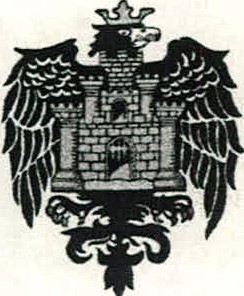 Application for the Modification or Discharge of Planning ObligationsTown and Country Planning Act 1990 (Section 106A)Town and Country Planning (Modification and Discharge of Planning Obligations) Regulations 1992Internal use: Registered as a S106A The modifications or discharge are over 5 years from the signing of the original S106Guidance NotesYour completed application will comprise:One copies of the completed application forms.One copies of all plans submitted with the site edged in red.One copies of either Certificate A, B or C (and one copy of the press notice if appropriate).If you wish to bring other matters in support of your application to the attention of the Council please provide it in writing either on the application form or use additional sheets of paper..Notes to assist completing the Application Form*		Address of the Site: Describe precisely the location of the land to which this application relates and attach three copies of an Ordnance Survey plan showing the boundary of the land in red.Description of Planning Obligation: please give sufficient information to enable the planning authority to identify the planning obligation which the applicant wishes to have modified or discharged.Application number the S106 relates to Notes to assist completing the Certificate and NoticeAn application for the modification or discharge of a planning obligation shall be accompanied by a certificate; either Certificate A, B or C.Certificate A- to be completed where on the 21 days before the date of the accompanying application the planning obligation to which the application relates was enforceable against nobody other than the applicant.Certificate B - to be completed where the applicant gives notice of the application to any person (other than the applicant) against whom, 21 days before the date of the application, the planning obligation to which the application relates was enforceable; and whose name and address is known to the applicant.Certificate C - to be completed where the applicant needs to give notice of the application to any person (other than the applicant) against whom, 21 days before the date of the application, the planning obligation to which the application relates was enforceable; but where the names and addresses of all such persons are NOT known to the applicant after he/she has taken reasonable steps to ascertain this information. The applicant shall during the 21 day period immediately preceding the application, publish notice of the application in a local newspaper.BEDFORD BOROUGH COUNCIL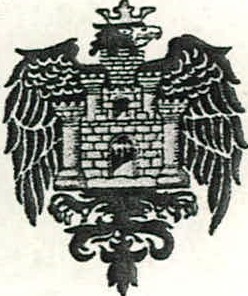 Borough Hall. Cauldwell Street Bedford MK42 9APWebsite: www.bedford.gov.uk Email: planning@bedford.gov.uk Telephone: (01234) 718068Application for the Modification or Discharge of Planning ObligationsTown and Country Planning Act 1990 (Section 106A)Town and Country Planning (Modification and Discharge of Planning Obligations) Regulations 1992PLEASE READ ACCOMPANYING GUIDANCE NOTES FIRST AND COMPLETE IN BLOCK CAPITALS	   Internal use: Registered as a S106A 	BEDFORD BOROUGH COUNCIL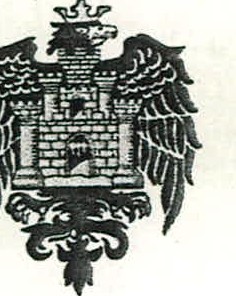 Borough Hall. Cauldwell Street. Bedford MK42 9APWebsite: www.bedford.gov.uk Email: planning@bedford.gov.uk Telephone : (01234) 718068RETURN TO COUNCILBEDFORD BOROUGH COUNCILBorough Hall. Cauldwell Street. Bedford MK42 9APWebsite: www.bedford.gov.uk Em ail: planning@bedford.gov.uk Telephone : (01234) 718068Town and Country Planning Act 1990 (Section 106A)Town and Country Planning (Modification and Discharge of Planning Obligations) Regulations 1992CERTIFICATE UNDER REGULATION 4CERTIFICATE AI certify that:1	On the day 21 days before the date of the accompanying application the planning obligation to which the application relates was enforceable against nobody other than the applicant.SIGNED ... ... .... .. ... ...... ......... ... ... ...... ... .... ... .... .. ...	DATE ... ................... .. ..... ... . .... .. ... ..... ...*On behalf of ............ ...... ... ... ...... .... .... ....... ..... .....CERTIFICATE BI certify that:1	I have/The applicant has* given the required notice to everyone else against whom, on the day 21 days before the date of the accompanying application the planning obligation to which the application relates was enforceable, as listed below:Name of person on whom notice servedAddress at which notice was servedDate on which notice was served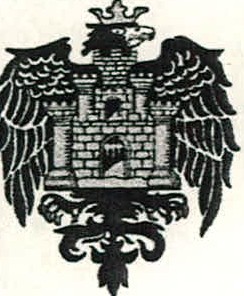 SIGNED ... ...... ...... ... ...... ..... . ... ... ...... ... ....... ...... ...	DATE ... .. .... ...... ...... ......... ... ..... ... .. .. ... ..*On behalf of ...... ....... .. ... ..... ........... ........... ... ...... .NOTES*Delete where appropriate S106A - Certs A&BBEDFORD BOROUGH COUNCILBorough Ha, ll  Cauldwell Street Bedford MK42 9APWebsite : www.bedford.gov.uk Email : planning@bedford.gov.uk Telephone : (01234) 718068RETURN TO COUNCILTown and Country Planning Act 1990 (Section 106A)Town and Country Planning (Modification and Discharge of Planning Obligations) Regulations 1992CERTIFICATE UNDER REGULATION 4CERTIFICATE CI certify that:I/The applicant * cannot complete a Certificate A or B in respect of the accompanying application;I have/The applicant has* given notice to the persons listed below, being persons against whom, on the day 21 days before the date of the accompanying application the planning obligation to which the application relates was enforceable.Name of person on whom notice servedAddress at which notice was servedDate on which notice was served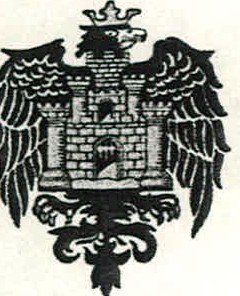 1		I have/The applicant has * taken reasonable steps to ascertain the name and address of every person whom, on the day 21 days before the date of the accompanying application the planning obligation to which the application relates was enforceable and who has not been given notice of the application: These steps were as follows [a)Notice of the application, as attached to this application has been published on the [b] In the [c]SIGNED ......... ... ... ... ........ ............ ..... .. .......... ..... .	DATE .......... ..... ...... ... .... ... ....... ...... ... ...*On behalf of ......... .......... .................... ......... .......NOTESdescription of steps takendate of publicationname of newspaper in which the notice was published*Delete where appropriateS106A-Cert CPLANNING APPLICATION FORMS ARE PUBLIC DOCUMENTS AND ALL INFORMATION CONTAINEDON THEM WILL BE PLACED ON DEPOSIT FOR PUBLIC INSPECTION BOTH IN THE COUNCIL OFFICES AND ON A WEB SITEPLANNING APPLICATION FORMS ARE PUBLIC DOCUMENTS AND ALL INFORMATION CONTAINEDON THEM WILL BE PLACED ON DEPOSIT FOR PUBLIC INSPECTION BOTH IN THE COUNCIL OFFICES AND ON A WEB SITE1a Name and Address of ApplicantTel No.1b Name and Address of Agent (if any)Name for contact Tel No.2 Address of the Site *2 Address of the Site *3 Description of Planning Obligation (s)-please give sufficient information to enable the identification of the Planning Obligation you wish to modify or Discharge3 Description of Planning Obligation (s)-please give sufficient information to enable the identification of the Planning Obligation you wish to modify or Discharge4 Please state why you are applying for the modification or discharge of the planning obligation ( s)identified above5 Please provide any additional information that you consider relevant to the determination of this applicationAttach additional sheet if necessarv6 Please state the nature of the applicant's interest in the land7 Declaration TO BE COMPLETED BY ALL APPLICANTSI/We* hereby apply for the modification or discharge of a planning obligation under section 106A of the Town and Country planning Act 1990 in accordance with the details above, and the submitted plan(s) and documentsI/We* have completed an ownership certificate (either A, B or C as appropriate) and attached it to this applicationSigned....... ... .... . ...... ... ... ... ............ .... .. ... ...... ... ... ... .. .... ....... ....... ..... ....On behalf of.......... .. ... ...... ... ... ....... ........... ............ ... ...... ... ...... ... ... ... ....(insert applicant's name if signed by agent)Date..... . ... .. ... ....... ...... ... ... ...... ... ... ... ... ...... ...... ... ... ...... ......... ..... .. ....... .